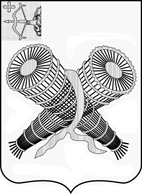 АДМИНИСТРАЦИЯ ГОРОДА СЛОБОДСКОГОКИРОВСКОЙ ОБЛАСТИПОСТАНОВЛЕНИЕот 19.09.2018 № 2077г. Слободской Кировской областиО внесении изменений в постановление администрации города Слободского от 07.08.2014 № 1038Администрация города Слободского ПОСТАНОВЛЯЕТ:1. Внести в Порядок предоставления грантов в форме субсидий на конкурсной основе субъектам малого и среднего предпринимательства на возмещение части затрат (расходов), связанных с началом и дальнейшим осуществлением предпринимательской деятельности на патентной системе налогообложения, утвержденный постановлением администрации города Слободского от 07.08.2014 № 1038 « О предоставлении грантов в форме субсидий на конкурсной основе субъектам малого и среднего предпринимательства», следующие изменения:         1.1.   Пункты 1.5, 1.6 раздела 1 исключить, изменив последующую нумерацию пунктов.           1.2. Пункт 2.1 раздела 2 изложить в новой редакции следующего содержания: «2.1. Субсидии предоставляются при выполнении следующих условий: 2.1.1. Регистрация, осуществление деятельности на территории муниципального образования «город Слободской» и нахождение на учете в Межрайонной инспекции ФНС России № 13 по Кировской области менее 1 года на момент подачи заявки.2.1.2. Наличие бизнес-плана проекта начинающего субъекта малого и среднего предпринимательства.2.1.3. Признание комиссией заявки начинающего субъекта малого  и среднего предпринимательства, прошедшей отбор.2.1.4. Представление в полном объеме достоверных сведений и документов, указанных в п.3.1 настоящего Порядка. 2.1.5. Отсутствие просроченной задолженности по уплате налогов, сборов, страховых взносов, пеней, штрафов, процентов, подлежащих уплате в соответствии с действующим законодательством Российской Федерации о налогах и сборах. 2.1.6. Неосуществление на момент подачи заявки реорганизации, ликвидации или процедуры банкротства в отношении СМСП.».1.3. Пункт 2.2 раздела 2 изложить в новой редакции следующего содержания: «2.2. Субсидии не предоставляются СМСП:2.2.1. Являющимся кредитными организациями, страховыми организациями, инвестиционными фондами, негосударственными пенсионными фондами, профессиональными участниками рынка ценных бумаг, ломбардами.2.2.2. Осуществляющим производство и реализацию подакцизных товаров.».	1.4. Пункт 2.3 раздела 2 изложить в новой редакции следующего содержания:«2.3. Субсидия предоставляется на возмещение фактических затрат на оформление патента в размере 100 %, но не более суммы, предусмотренной в бюджете города на предоставление грантов в форме субсидии в целях реализации муниципальной подпрограммы «Поддержка и развитие малого и среднего предпринимательства в городе Слободском», утвержденной постановлением администрации города Слободского от 30.12.2013 № 310.».1.5. В пункте 2.4 раздела 2 слова «в текущем году» заменить словами «на текущий год».1.6. В подпункте 3.1.3 пункта 3.1 раздела 3 слова «в течение текущего года» заменить словами «на текущий год».1.7. Подпункт 3.1.6 раздела 3 изложить в новой редакции следующего содержания: «3.1.6. Бизнес-план проекта начинающего субъекта малого и среднего предпринимательства.».1.8.  Подпункты 3.1.7, 3.1.8, 3.1.9 пункта 3.1 раздела 3 исключить, изменив последующую нумерацию пунктов.1.9. Форму № 6 «Договор о предоставлении грантов в форме субсидий (на возмещение части затрат) субъекту малого и среднего предпринимательства» изложить в новой редакции. Прилагается.2. Утвердить состав конкурсной комиссии по отбору субъектов малого и среднего предпринимательства для предоставления муниципальной поддержки в целях развития муниципальной подпрограммы «Поддержка и развитие малого и среднего предпринимательства в городе Слободском» (далее – Комиссия) в новой редакции. Прилагается.3.	Организационному отделу администрации города разместить настоящее постановление на официальном сайте администрации города Слободского.4. Контроль за исполнением постановления возложить на заместителя главы администрации города Слободского Щекурину Н.Г.5. Настоящее постановление вступает в силу со дня его обнародования на официальном сайте администрации города Слободского.Глава города Слободского            И.В. ЖелваковаУТВЕРЖДЕНАпостановлением администрации города Слободского от 19.09.2018 № 2077Форма № 6Договор №__о предоставлении грантов в форме субсидии (на возмещение части затрат) субъекту малого и среднего предпринимательстваг. Слободской                                                                          «__»________20__г.Муниципальное казенное учреждение «Администрация города Слободского Кировской области», именуемое далее Администрация города, в лице главы города _________________________, действующей(го) на основании Устава, с одной стороны, и_________________________________________________________________,                              (наименование субъекта малого и среднего предпринимательства)именуемый далее Получатель, в лице__________________________________                                                      (ФИО субъекта малого предпринимательства), действующего на основании ____________, с другой стороны, далее совместно именуемые Сторонами, заключили настоящий Договор о нижеследующем:1. Общие положенияНастоящий Договор заключен в соответствии с Бюджетным кодексом Российской Федерации, Гражданским кодексом Российской Федерации, в соответствии с Порядком предоставления и расходования субсидий субъектам малого и среднего предпринимательства города Слободского, на основании постановления администрации города Слободского от ______________№_____ «О предоставлении грантов в форме субсидий на конкурсной основе  субъектам малого и среднего предпринимательства».2. Предмет ДоговораПредметом настоящего Договора является предоставление гранта в форме субсидии (далее – субсидия) на конкурсной основе на возмещение части затрат (расходов) на оформление патента в размере 100 %, но не более суммы, предусмотренной в бюджете города на предоставление грантов в форме субсидии в целях реализации муниципальной подпрограммы «Поддержка и развитие малого и среднего предпринимательства в городе Слободском», утвержденной постановлением администрации города Слободского от 30.12.2013 № 310.3. Обязанности Сторон3.1. Администрация города обязуется:3.1.1. Предоставить Получателю бюджетные средства в форме субсидии в сумме _________ (__________________________) рублей ____ копеек на возмещение части затрат (расходов) на оформление патента.3.1.2. Обеспечить своевременное перечисление Получателю бюджетных средств в соответствии с разделом 4 настоящего Договора.3.1.3. Обеспечивать Получателя нормативными, методическими и другими материалами, поступающими в Администрацию города и касающимися предмета настоящего Договора.3.2. Получатель обязуется:3.2.1. Использовать в срок до «__»__________20__г. бюджетные средства в форме субсидии, полученные от Администрации города по настоящему Договору, по целевому назначению. Неиспользованные бюджетные средства подлежат возврату в бюджет на лицевой счёт Администрации города. 3.2.2. Обеспечить отдельный учёт средств, полученных от Администрации города и расходуемых в рамках настоящего Договора.3.2.3. Своевременно представить Администрации города отчётность, предусмотренную пунктами 5.2, 5.3, 5.4 раздела 5 настоящего Договора.3.2.4. Безвозмездно предоставлять субъектам официального статистического учёта первичные статистические данные, связанные с осуществлением предпринимательской деятельности.4. Порядок финансированияБюджетные средства, указанные в подпункте 3.1.1 пункта 3.1 раздела 3 настоящего Договора, предоставляются Администрацией города путём прямого безналичного перечисления на банковский счёт Получателя в течение 30 календарных дней с момента принятия положительного решения Комиссии.5. Порядок и форма отчётности.Контроль за целевым использованием бюджетных средств5.1. Контроль за целевым использованием бюджетных средств, предоставленных Получателю осуществляет отдел экономического развития, потребительских рынков и муниципальных закупок администрации города Слободского.5.2. Не позднее «___»______20__ г. Получатель представляет Администрации города отчёт о расходовании бюджетных средств по форме, приведённой в приложении № 1 к настоящему Договору.5.3. В течение двух лет с момента подписания Договора представлять по первому требованию Администрации города или уполномоченного им лица всю запрашиваемую (расчётную, финансовую и пр.) документацию для анализа хозяйственно-финансовой деятельности Получателя, проверки целевого использования предоставленных бюджетных средств, контроля за исполнением Получателем обязательств по настоящему Договору.5.4. Отчёт, предусмотренный пунктом 5.2 настоящего Договора, представляется Получателем Администрации города с приложением подтверждающих документов (договоров, транспортных накладных, платёжных документов, счетов и т.д.).5.5. В случае выявления фактов нецелевого использования бюджетных средств, а также при непредставлении в срок отчёта, предусмотренным пунктом 5.2 настоящего Договора, Получатель в бесспорном порядке по письменному требованию Администрации города производит возврат бюджетных средств, использованных не по целевому назначению, в городской бюджет на лицевой счёт Администрации города.6. Ответственность Сторон. Порядок рассмотрения споров6.1. Стороны несут ответственность за неисполнение обязательств по настоящему Договору в соответствии с законодательством.6.2. В случае выявления фактов нецелевого использования бюджетных средств, а также при непредставлении в срок отчётов, предусмотренных пунктом 5.2 раздела 5 настоящего Договора, Получатель обязуется уплатить неустойку – проценты за пользование соответствующими бюджетными средствами в размере ключевой ставки Центрального банка Российской Федерации за период с даты предоставления Администрацией города Получателю бюджетных средств до даты их поступления в городской бюджет.6.3. Споры, возникающие при исполнении настоящего Договора, разрешаются Сторонами путём переговоров. В случае невозможности урегулирования разногласий путём переговоров спорный вопрос передаётся на рассмотрение в Арбитражный суд Кировской области.6.4. Пункты 3.2.1 – 3.2.3 и раздел 5 настоящего Договора не распространяется на предоставление грантов в форме субсидий на конкурсной основе субъектам малого и среднего предпринимательства на возмещение части затрат (расходов) за участие в областных, российских и международных фестивалях, конкурсах по видам бытовых услуг.7. Форс-мажор7.1. Стороны освобождаются от ответственности за частичное или полное неисполнение обязательств по Договору, если неисполнение явилось следствием обстоятельств непреодолимой силы, возникших после заключения Договора в результате событий чрезвычайного характера, которые Стороны не могли ни предвидеть, ни предотвратить разумными мерами. К обстоятельствам непреодолимой силы относятся события, на которые Стороны не могут оказывать влияния и за возникновение которых не несут ответственности, например, землетрясение, наводнение, пожар, забастовки, массовые беспорядки, военные действия, террористические акты и т.д.7.2. В случае возникновения форс-мажорных обстоятельств Сторона, ссылающаяся на обстоятельства непреодолимой силы, обязана незамедлительно информировать другую Сторону и, по возможности, предоставить удостоверяющий документ. Информация должна содержать данные о характере обстоятельств, а также, по возможности, оценку их влияния на исполнение своих обязательств по настоящему Договору и на срок исполнения этих обязательств. Отсутствие уведомления в течение 15 календарных дней с момента, когда подобное обстоятельство возникло, лишает Сторону права в дальнейшем ссылаться на данное обстоятельство.8. Прочие условия8.1.  Настоящий Договор может быть расторгнут: 8.1.1. По соглашению Сторон.8.1.2. В одностороннем порядке по требованию Администрации города в случае выявления фактов нецелевого использования бюджетных средств, а также неиспользования в установленный срок бюджетных средств, полученных Получателем в рамках настоящего Договора. Договор считается расторгнутым по истечении 15 календарных дней с даты получения Получателем письменного уведомления Администрации города о расторжении Договора. При этом обязательства Получателя возвратить бюджетные средства в бюджет города (пункт 5.5 раздела 5 настоящего Договора), а также уплатить неустойку (пункт 6.2 раздела 6 настоящего Договора) сохраняются после расторжения Договора и действуют до их исполнения Получателем.8.1.3. По иным основаниям, предусмотренным законодательством.8.2. Данный Договор вступает в силу с момента его подписания Сторонами и действует до исполнения Сторонами обязательств.8.3. Изменения и дополнения к настоящему Договору считаются действительными, если они совершены в письменной форме и подписаны Сторонами.8.4. Отношения Сторон, не урегулированные настоящим Договором, регламентируются законодательством.8.5. Стороны обязаны оповещать друг друга в письменной форме обо всех происходящих изменениях их статуса и реквизитов в течение 10 календарных дней со дня соответствующего изменения.8.6. Настоящий Договор составлен в двух экземплярах, имеющих одинаковую юридическую силу, по одному экземпляру для каждой из Сторон.9. Адреса, банковские реквизиты и подписи СторонПриложение № 1к Договору №____ от _________о предоставлении субсидии (на возмещение части затрат) субъекту малого предпринимательстваФорма отчета об использовании бюджетных средств, предоставленных по Договору от "___"__________20___ г. №_____Примечание.  Копии документов, подтверждающих целевое использование средств, на ______ листах прилагаем.Руководитель организации/индивидуальный предприниматель________________Главный бухгалтер      ________________                    М.П.УТВЕРЖДЕНпостановлением администрациигорода Слободского от 19.09.2018 № 2077СОСТАВконкурсной комиссии по отбору субъектов малого и среднего предпринимательства для предоставления муниципальной поддержки в целях развития муниципальной подпрограммы «Поддержка и развитие малого и среднего предпринимательства в городе Слободском» (далее – Комиссия)Администрация города Получатель:№ ппНаименование статей затрат по сметеСумма собственных средств по смете (руб.)Полученная сумма субсидий (руб.)Израсходованная    сумма субсидий(руб.)Остаток средств  (тыс. руб.)Подтверждающие документы Примечания1234567ИтогоЩЕКУРИНАНаталья Геннадьевна- заместитель главы администрации города Слободского, председатель комиссииСКОКОВАЕкатерина Владимировна- ведущий специалист отдела экономического развития, потребительских рынков и муниципальных закупок администрации города Слободского, секретарь комиссииЧлены комиссии:АВЕРИНАНаталья Петровна- начальник Финансового управления администрации города СлободскогоМИХАЙЛОВАКсения Борисовна- заведующая правовым отделом администрации города Слободского ХАРИТОНОВАИрина Алексеевна- заведующая отделом экономического развития, потребительских рынков и муниципальных закупок администрации города СлободскогоЧУРАКОВАЕкатерина Валентиновна- начальник управления муниципальным имуществом и земельными ресурсами администрации города СлободскогоШИХОВИван Сергеевич- директор Слободского Фонда Бизнес-Инкубатор им. К.А. Анфилатова (по согласованию)